普及中小企業數位寬頻應用計畫數位寬頻應用街區計畫提案作業規範主辦單位：經濟部中小企業處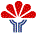 執行單位：中華民國資訊軟體協會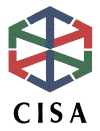 中華民國 108 年11 月目  錄壹、	提案作業規範	2一、目標說明	2二、計畫推動目的	2三、街區定義與輔導時程	3四、輔導內容	4貳、	計畫提案	6一、提案流程	6二、提案資格	6三、經費核撥方式	7四、提案注意事項	7五、收件	7六、遴選審查	9七、其它注意事項	11參、附件	12提案作業規範一、目標說明政府為推動「數位國家．創新經濟」發展願景，將改善偏鄉數位寬頻速率列為施政重點項目。其中，提升偏鄉中小企業數位應用能力來提高競爭力與嘉惠當地生活便利性亦為重點課題之一。本計畫秉持：1) 提升數位人權、2) 配合區域特色與生活需求、及3) 嘉惠偏鄉生活需求三項原則，藉由打造數位寬頻應用街區來形塑「數位一條街」，逐年建構不同類型示範性推廣街區進而帶動周邊鄉鎮提升數位發展程度，達成「保障數位人權，發展活躍網路社會」及「民眾有感之開放政府智慧治理」施政目標，實現超寬頻網路社會生活、營造智慧國際典範。二、計畫推動目的協助中小企業導入智慧科技、行動化科技及網路等應用服務建立科技化街區整合、友善及便利的商業服務，促進經濟發展與商機。提供街區多元科技應用的創新消費經濟模式，滿足商業需求並擴散商業外溢效應。凝聚街區內中小企業，提升智慧科技、行動化科技及網路等相關數位工具應用能力。形塑數位化、特色化與在地化之主題性「數位一條街」。（例如：文青藝術、行動支付、健康樂活等），藉以帶動商業發展及永續經營之目的。實現政府推動數位經濟、循環經濟、及體驗經濟三大驅動力的振興在地價值主張。三、街區定義與輔導時程本計畫提案對象以附件一資料為依據，以數位發展程度 3至5級鄉鎮區域為主軸，其定義與輔導範疇如下：所輔導之店家須符合中小企業認定標準。(查詢網址: https://goo.gl/THgrpP)中小企業認定標準係指依法辦理公司登記或商業登記，並合於下列基準之事業： 製造業、營造業、礦業及土石採取業實收資本額在新臺幣八千萬元以下，或經常僱用員工數未滿二百人者。 除前款規定外之其他行業前一年營業額在新臺幣一億元以下，或經常僱用員工數未滿一百人者。盤點街區當地數位科技應用需求及網路現況缺口，提供相對應輔導內容。計畫執行期間於核定通過後至109年11月30日止。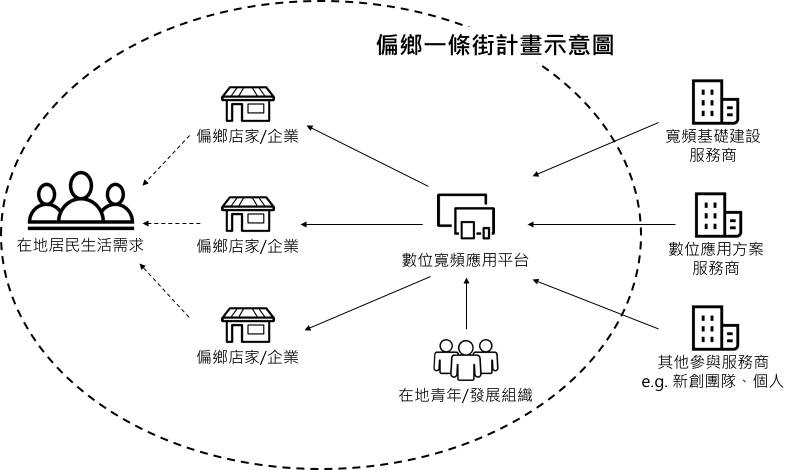 本計畫推動內涵與架構參考示意圖四、輔導內容計畫提案一、提案流程二、提案資格(一)依法設立之公司、商業行號、登記有案之法人等均可提案。(詳見p.9資格審查)(二)提案單位納稅之證明(詳見p.9資格審查)(三)提案單位（含合作單位）及其負責人五年內有下列情事者，不符合本計畫提案資格： 屬銀行拒絕往來戶，且公司淨值為負值。曾有執行政府計畫之重大違約紀錄者。有因執行政府計畫受停權處分，且其期間尚未屆滿情事。有欠繳應納稅捐情事。曾有開立票據而發生退票紀錄者。曾接受政府計畫公告為入選優勝單位，然非因不可抗力因素放棄簽約者。曾與政府計畫簽約，然非因不可抗力因素而主動放棄繼續接受輔導者或未結案者。若有上列情事，經濟部中小企業處及本會得取消入選資格、撤銷計畫經費並解除契約。由提案單位依本提案辦法規定單獨提案，本計畫不開放共同提案。三、經費核撥方式本計畫經費採總包價法，依執行進度分三期撥付，以統一發票請款，每一獲選提案最終執行經費，將由本計畫遴選委員會依提案內容與規模進行最終核定。四、提案注意事項如能規劃短、中、長程發展尤佳。須結合政府單位、在地組織、青年團隊支持與合作，並有實質合作推動項目。提案單位提案數為2案（含）以上者，所選擇之街區須為不同縣市。撰寫之綱要請參照提案計畫書（格式如附件四）。五、收件收件截止時程：109年1月3日(五)17：00收件內容:提案計畫書(1式10份)、資格證件，送抵中華民國資訊軟體協會 整合行銷組(台北市承德路二段239號6樓)，逾時視同棄權，不予受理。(收件時間：週一至週五上班時間，上午9時00分至中午12時00分；下午1時30分至下午5時00分) 提案相關電子檔，請上傳https://www.surveycake.com/s/LlGZ7，含提案計畫書電子檔(.doc、.docx或.odt格式)街區業者資料彙整表電子檔(.xls、.xlsx或.ods格式)提案簡報電子檔(.ppt、.pptx或.odp格式)5分鐘以內之街區推動範圍影片檔(MPEG或AVI格式)提案文件注意事項：提案計畫書及資格證件一併裝入提案文件外封（格式如附件二）後密封，提案文件外封面請清楚填寫提案單位名稱、統一編號、地址、聯絡人與聯絡電話，封面資料須與其封內資料內容一致。資格證件須包含以下文件依法設立登記之證明(詳見p.9資格審查)納稅證明(詳見p.9資格審查)提案計畫書：填寫普及中小企業寬頻應用提案計畫書(格式如附件四)，採A4雙面列印，以淺黃色封面左側膠裝成冊，書背請註記計畫名稱及提案單位。所檢附之資格證件如為影本，請加蓋公司印鑑及負責人印章。提案單位提案數為2案（含）以上者，各案之提案計畫書須依本提案辦法規定分別準備。如以郵寄方式送件，請自行估計郵遞時間，以送達時間為主（非郵寄時間），逾期逾時概不受理。提案文件使用文字：中文（正體字），但特殊技術或材料之圖文資料得使用英文。提案文件之內容涉及智慧財產權歸屬及侵害第三人合法權益時，由提案單位負責處理並承擔一切法律責任。本計畫提案不允許提出替代方案，如提案單位另投寄替代方案，則該替代方案本會不予受理。本會審查提案文件時，發現其內容有不明確、不一致或明顯打字錯誤或書寫錯誤之情形者，得通知提案單位說明，以確認其正確之內容，其中屬明顯打字或書寫錯誤，與提案金額無關部分，提案單位得予以用印更正。凡經投遞之提案文件，提案單位不得以任何理由請求發還、更改、作廢或撤銷。六、遴選審查資格審查：由本會審核提案文件之正確性，資格不符或文件欠缺者，則取消提案資格。本計畫提案－資格審查應檢附之證明文件如下：提案單位繳交之提案文件，就資格證件（影本）部分，因須存檔查考，故無論提案單位是否通過資格審查，前述文件（即提案之資格證件影本）均不予退還。提案單位於通過資格審查後，其提案始得進入提案遴選。提案遴選與經費核定提案計畫審查：由本會聘請產、學、研各界專家學者組成專案審查委員會負責審查。評分項目及權重：評審方式本計畫採用三階段評審方式，資格審（書審）：通過書審之廠商方得進入初審，書審結果將由執行單位通知提案廠商。初審：通過書審之提案單位應備妥計畫簡報資料，配合於進行提案審查會議或得視審查需要進行提案現地審查。(詳細審查日期與時間由本會另行通知) 複審：由審查委員會針對初審之結果，決定提案團隊入選優先順序名單及金額。本計畫若同一提案單位之提案案數為2案（含）以上，則各案之提案簡報須依本提案辦法分別準備。有權參加提案簡報之提案單位，其出席提案簡報人員須由計畫主持人進行簡報。於提案簡報當天，請每案提案單位自行準備書面簡報一式10份攜至簡報會場。 審查委員將依據提案計畫書、提案簡報進行提案評選，提案單位須親自出席參加審查會議進行簡報，無正當理由未出席者，視為棄權。經費核定本計畫獲選優勝提案者，其最終計畫執行經費，將由本計畫遴選委員會依提案內容與規模進行最終核定。 七、其它注意事項關於本提案辦法內所有文件，提案單位皆須據實填報，若經經濟部中小企業處或本會查核後，發現本計畫最終優勝提案單位有填報不實者，經報請經濟部中小企業處決議後，將撤銷該最終優勝提案資格，並終止或解除合約。計畫街區店家不得與當年度經濟部中小企業處相關輔導計畫之業者重覆。計畫聯絡方式電話：(02)2553-3988轉 整合行銷組   傳真：(02)2553-1319電郵：cisaims@mail.cisanet.org.tw  地址：台北市承德路二段239號6樓參、附件數位發展程度1至5級區域列表提案文件外封面提案單位資格審查表提案計畫書格式計畫人事費職級與編列原則數位發展程度1至5級區域列表	資料來源：國家發展委員會(前研考會) 101年鄉鎮市區數位發展分類研究報告企業名稱：統一編號：地    址：聯 絡 人：聯絡電話：提案單位自我檢查結果： 齊全　　	 不齊全	提案單位檢查人：_______________（簽名或用印）備註：以上表列證件及本表，請別上迴紋針，再依上列順序排放，並將本表置於首頁。以上表列證件及本表，切勿裝訂於計畫書內。提案計畫書格式「普及中小企業數位寬頻應用計畫」數位寬頻應用街區計畫提案計畫書計畫名稱：(計畫全名)街區鄉鎮：(街區位於縣市鄉鎮)提案單位：(單位全銜)　　 中華民國108年　月　 日目錄(請加上頁碼)第一部份：基本資料、提案單位基本資料表、計畫內容摘要第二部分：計畫內容、計畫緣起街區範圍街區背景及經濟活動現況盤點街區當地科技應用及網路現況計畫目標、計畫推動策略與方法計畫架構及策略目標客群街區活動體驗規劃應用服務情境營運及商業模式實施方法及步驟街區永續經營模式構想及說明關鍵績效指標合作單位、計畫預期成果 量化效益質化效益周邊帶動效益、計畫預定進度與查核點計畫預定進度計畫查核點、資源需求人力需求經費需求、計畫可行性分析執行團隊與合作單位說明計畫管理能力過往執行政府單位資訊應用相關輔導計畫、街區業者基本資料表第一部份：基本資料提案單位基本資料表計畫內容摘要備註：倘原有格式長度及寬度不敷使用，請自行增列調整。第二部分：計畫內容計畫緣起一、街區範圍（需詳述輔導街區位置，如：雲林縣林內鄉中正路30號→雲林縣林內鄉中西路21號→雲林縣林內鄉林中村瑞農路23號，並以圖示輔助說明。）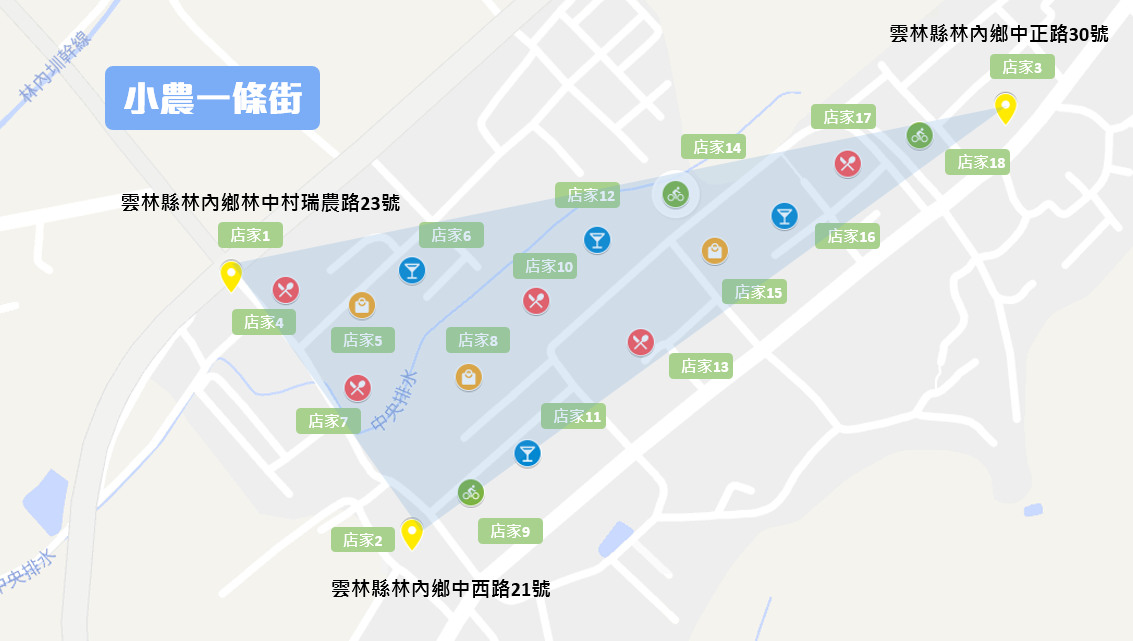 二、街區背景及經濟活動現況（需說明街區特色及面臨之痛點。需提出至少三家指標性中小企業。）三、盤點街區當地科技應用與網路現況（需說明街區當地使用數位工具及寬頻網路之現況，分析當地缺口及需求。）四、計畫目標（根據上述說明，提出本案預期目標與效益）計畫推動策略與方法計畫架構及策略(含街區競爭力分析、執行優勢)目標客群(含依不同季節、節慶、年度活動盛事等，提出不同目標客群)街區活動體驗規劃(含依不同目標客群，提供不同之體驗規劃)應用服務情境（請以圖示表達並佐以文字說明，並具體說明應用服務模式的對象與規劃）服務缺口（AS-IS）未來服務模式（TO-BE）使用者情境說明營運及商業模式(含供給端及需求端之服務模式、獲利模式)實施方法及步驟（以數位應用、在地連結、行銷推廣、數據分析、國際化五個輔導面向，提出創新的商業服務模式，並提供具體且可行之輔導策略及執行作法。）數位應用(說明如何運用既有的或新建的數位工具，串聯街區體驗。)在地連結(說明如何與在地連結，實際協助推動項目或扮演角色)行銷推廣(確認目標顧客群、市場、營銷策略、行銷管道的選擇、廣告策略和促銷策略…等)數據分析(分析那些數據，提供頻率…等)國際化(鎖定哪國國外遊客、如何解決國際觀光客進入障礙，透過何種管道提高國外曝光度)街區永續經營模式構想及說明（請敘明街區如何透過創新商業服務模式獲利，以及後續科技應用及網路之維運，進而帶動街區店家之永續經營。並請說明永續經營組織、經費運用、街區分工模式等。）關鍵績效指標(計畫整體性KPI) 請依提案之街區數位寬頻應用模式，提出具體可衡量、可達成、可驗證之重要量化成果產出，訂定關鍵績效指標。備註：如原有格式長度及寬度不敷使用，請自行調整。合作單位(敘明合作單位以及工作內容)備註：如原有格式長度及寬度不敷使用，請自行調整。計畫預期成果 量化效益訂定能具體展現街區目標實現之量化績效指標項目，分析並說明輔導前之現況及預期成效。質化效益就街區型塑、數位能力養成、執行績效、效益擴散等方面說明輔導前之現況及預期成效。周邊帶動效益說明帶動外溢效益之成效。肆、計畫預定進度與查核點計畫預定進度計畫甘特圖（含工作權重）備註：如原有格式長度及寬度不敷使用，請自行增列調整。計畫查核點計畫查核點第一次查核點：109年07月15日，預計成果達成率50%，累計達成率50%第二次查核點：109年11月30日，預計成果達成率50%，累計達成率100%備註：如原有格式長度及寬度不敷使用，請自行增列調整。伍、資源需求人力需求提案單位計畫主持人學經歷表備註：計畫主持人原則上應由研究員級人員擔任。提案單位人力需求表備註一：本表職級請依經濟部及所屬機關委辦計畫預算編列基準：科技發展類－推廣服務類之人事費編列－各職級定義。備註二：如原有格式長度及寬度不敷使用，請自行增列調整。經費需求經費明細表（109//～109/11/30）                                                          單位（新台幣）：元備註一：就經費明細表之各項會計科目細項說明（含計算公式），請撰寫於此表並分別說明。備註二：本表之會計科目至少需表達到二級科目。備註三：如原有格式長度及寬度不敷使用，請自行增列調整。備註四：各會計科目之編列均採未稅基礎，不含營業稅。備註五：除本計畫提案辦法另有規定外，不得以政府負擔經費購置資訊硬體設備、一般設備或固定資產、購置電腦軟體與作業系統之採購、通訊租賃費用、已商品化之軟體修改費用、非導入方案之教育訓練費用、資訊服務費等，及依經濟部中小企業處規範不得編列之科目。備註六：直接薪資應以實際薪資編列，且不應低於每人基本工資，整體薪資佔總經費比，建議在30%以下。備註七：本表限以新台幣進行經費編列陸、計畫可行性分析執行團隊與合作單位說明（含計畫分工架構圖、合作單位於本計畫擔任之角色及工作內容）計畫管理能力（含提案單位服務能量、專案相關實績說明及合作單位之專業能量說明，如有相關佐證或證照文件可檢附）。 三、過往執行政府單位資訊應用相關輔導計畫107年~108年執行經濟部相關輔導計畫備註：請列舉近二年內曾參與相關計畫之實績。柒、街區業者基本資料表備註：如原有格式長度及寬度不敷使用，請自行增列調整。計畫人事費職級與編列原則經濟部及所屬機關委辦計畫人事費職級認定表計畫經費編列原則及基準輔導主軸依據地方產業、經濟、生活與商業等特色，以街區體驗型服務為主軸，結合智慧科技、行動化科技及網路等應用，提昇體驗型服務品質、創造新型態體驗服務、優化或創新體驗服務之商業模式，進而形塑數位化、特色化與在地化之主題性「數位一條街」，串聯並活絡當地中小企業商業發展，創新翻轉消費經濟模式，整合共有、共享、共好的永續經營模式，活絡街區商業發展及外溢效果，拓展永續之衍生性商機。街區範圍以數位發展程度3至5級單一鄉鎮區聚焦在具有經濟活動及在地特色，且實際區域在半徑1公里內、離島地區在半徑1.5公里內為原則。輔導經費新台幣360萬元(含稅)為上限入選案數14案輔導面向一、數位應用視數位科技應用需求及網路現況缺口，結合及補強當地wifi熱點(SSID:SMEA WiSTREET)，提升數位寬頻訊號或速度。運用智慧科技、行動化科技及網路服務，串聯街區營運模式。結合數位工具(含第三方服務上架平台) 加值優化銷售產品或體驗服務，提出創造新(與現況不同的)商業/服務模式。 (如:連結臉書Local等LBS服務、提供主動推播訊息或活動資訊)使用數位工具獲得消費者數據反饋。(如：以贈品或點數吸引顧客加入會員或社群，可針對消費者個人profile如性別、職業、年齡、居住地等，分析個人化消費偏好，提供個人化的行銷推播或修正服務細節。)*數位工具範疇：電商平台、O2O平台、資訊科技整合性服務模式及平台、搜尋入口(如臉書、google map或tripadvisor)、物聯網、人工智慧(數據分析、影像辨識、語音辨識、聊天機器人)、區塊鏈、AR/VR等，或其他具體的數位工具。二、在地連結結合當地政府資源與合作鏈結在地組織、青年團隊，建立未來永續經營模式。三、行銷推廣設計街區識別意象，建立整體街區推廣形象及品牌之識別。推廣街區產品或服務，強化街區商家的網路聲量。(如：提高街區、商家在google map、tripadvisor、臉書上的評論、按讚數量，以及星評等。)以顧客為導向，針對不同目標族群，創造適性化之行銷議題與活動。結合地方節慶或其他相關展售活動，擴散街區發展與能見度。四、數據分析使用數位工具分析消費者需求，找出目標族群與偏好，使產品或服務滿足目標族群消費者需求。(如：以贈品或點數吸引顧客加入會員或社群，可針對消費者個人profile如性別、職業、年齡、居住地等，分析個人化消費偏好，提供個人化的行銷推播或修正服務細節。)提供後續效益及分析，建立改善之精進機制，並回饋於街區中小企業運用。五、國際化解決國際觀光客進入障礙，建立友善服務與機制。推動國際行銷，提高街區特色之國際曝光度。績效指標項目(KPI)必要指標績效指標項目(KPI)依據上述每一個輔導面向，訂定具體且可行之KPI指標。包括:帶動至少20家依法設立之中小企業家數。數位應用服務使用次數10萬次(包括下載、登錄、使用…等)以促進街區店家及擴展周邊中小企業達新台幣1,000萬元商機。資格應檢附證明文件依法設立之公司、商業行號、登記有案之法人依法設立登記之證明（提案單位登記或設立之證明，得以列印公開於目的事業主管機關網站之資料代之）。 提案單位納稅之證明 合法納稅證明，請依下列規定檢附證明文件（提案單位所檢附證明文件，應與提案單位名義主體一致）： 檢附營業稅繳稅證明（兩者擇一）： 營業稅部分，為最近一期營業稅繳款書收據聯或稅捐機關核章之最近一期營業人銷售額與稅額申報書收執聯。 營所稅部分，為最近一期營所稅繳款書收據聯或稅捐機關核章之最近一期年度結算申報書收執聯。 新設立且未屆第一期營業稅繳納期限者，得以營業稅主管稽徵機關核發之核准設立登記公函；經核定使用統一發票者，應一併檢附申領統一發票購票證相關文件。 營業税之納稅證明，得以與上開最近一期或前一期證明相同期間內主管稽徵機關核發之無違章欠稅之查復表代之。 未達課稅標準或依法免納稅之提案單位，仍應檢附稅捐稽徵機關出具或核章之相關證明文件。 評分項目權重(%)街區特色及推動目標與策略，具亮點推薦案例。20%透過體驗數位化工具/營運模式/人流引入/全通路體驗等具體導入方案，創造在地體驗經濟。20%提案團隊之專業能力、經驗，及與地方政府、在地青年團隊或組織之合作程度及永續經營模式。20%行銷推廣策略之可行性與效益，帶動國內外遊客前往意願，提升街區形象知名度與能見度。20%KPI指標訂定具指標性及可行性。20%縣市別1級區域2級區域3級區域4級區域5級區域臺北市松山區、信義區大安區、中山區中正區、文山區內湖區、士林區北投區大同區、萬華區南港區新北市板橋區、三重區中和區、新莊區新店區永和區、樹林區鶯歌區、三峽區淡水區、汐止區土城區、蘆洲區五股區、泰山區林口區、深坑區八里區瑞芳區、三芝區金山區、萬里區烏來區石碇區、坪林區石門區、平溪區雙溪區、貢寮區臺中市大里區、西區北區、西屯區南屯區、北屯區中區、東區南區、豐原區大甲區、清水區沙鹿區、梧棲區后里區、神岡區潭子區、大雅區烏日區、龍井區霧峰區、太平區東勢區、新社區石岡區、外埔區大安區、大肚區和平區臺南市永康區、東區新營區、佳里區善化區、新市區仁德區、歸仁區南區、北區中西區、安南區安平區鹽水區、白河區柳營區、後壁區麻豆區、下營區六甲區、官田區學甲區、西港區七股區、新化區安定區、山上區關廟區東山區、大內區將軍區、北門區玉井區、楠西區南化區、左鎮區龍崎區高雄市左營區、三民區鳳山區大寮區、大社區仁武區、鳥松區岡山區、路竹區鹽埕區、鼓山區楠梓區、新興區前金區、苓雅區前鎮區、小港區林園區、大樹區橋頭區、燕巢區阿蓮區、湖內區茄萣區、永安區彌陀區、梓官區旗山區、美濃區旗津區桃源區、那瑪夏區田寮區、六龜區甲仙區、杉林區內門區、茂林區宜蘭縣宜蘭市、羅東鎮蘇澳鎮、頭城鎮礁溪鄉、壯圍鄉員山鄉、冬山鄉五結鄉、三星鄉大同鄉、南澳鄉 基隆市中正區、七堵區暖暖區、仁愛區中山區、安樂區信義區桃園市桃園區、中壢區平鎮區大溪鎮、楊梅市蘆竹鄉、大園鄉龜山鄉、八德市龍潭鄉、觀音鄉新屋鄉復興鄉新竹縣竹北市竹東鎮、湖口鄉新豐鄉、寶山鄉新埔鎮、關西鎮芎林鄉、橫山鄉北埔鄉峨眉鄉、尖石鄉五峰鄉新竹市東區北區、香山區苗栗縣苗栗市、竹南鎮頭份鎮苑裡鎮、通霄鎮後龍鎮、卓蘭鎮公館鄉、銅鑼鄉頭屋鄉、三義鄉造橋鄉大湖鄉、南庄鄉西湖鄉、三灣鄉獅潭鄉、泰安鄉彰化縣彰化市鹿港鎮、和美鎮員林鎮線西鄉、伸港鄉福興鄉、秀水鄉花壇鄉、芬園鄉溪湖鎮、田中鎮大村鄉、埔鹽鄉埔心鄉、永靖鄉社頭鄉、二水鄉北斗鎮、二林鎮田尾鄉、埤頭鄉溪州鄉芳苑鄉、大城鄉竹塘鄉南投縣南投市、草屯鎮埔里鎮、竹山鎮集集鎮、名間鄉魚池鄉、水里鄉仁愛鄉鹿谷鄉、中寮鄉國姓鄉、信義鄉雲林縣斗六市、虎尾鎮斗南鎮、西螺鎮土庫鎮、北港鎮古坑鄉、大埤鄉莿桐鄉、林內鄉二崙鄉、崙背鄉麥寮鄉、褒忠鄉東勢鄉、臺西鄉元長鄉、四湖鄉口湖鄉、水林鄉嘉義縣民雄鄉太保市、朴子市布袋鎮、大林鎮溪口鄉、新港鄉六腳鄉、義竹鄉水上鄉、中埔鄉竹崎鄉大埔鄉東石鄉、鹿草鄉梅山鄉、番路鄉阿里山鄉嘉義市東區西區屏東縣屏東市潮州鎮、東港鎮萬丹鄉、長治鄉麟洛鄉、九如鄉里港鄉、鹽埔鄉萬巒鄉、內埔鄉竹田鄉、枋寮鄉新園鄉、崁頂鄉林邊鄉、南州鄉瑪家鄉恆春鎮、琉球鄉滿州鄉高樹鄉、新埤鄉佳冬鄉、車城鄉枋山鄉、霧臺鄉泰武鄉、來義鄉春日鄉、獅子鄉牡丹鄉、三地門鄉花蓮縣花蓮市、鳳林鎮玉里鎮、新城鄉吉安鄉、壽豐鄉光復鄉、豐濱鄉瑞穗鄉、富里鄉秀林鄉、萬榮鄉卓溪鄉臺東縣臺東市、成功鎮關山鎮、卑南鄉鹿野鄉、池上鄉東河鄉、長濱鄉綠島鄉、海端鄉延平鄉、金峰鄉蘭嶼鄉大武鄉、達仁鄉太麻里鄉澎湖縣馬公市、湖西鄉白沙鄉、西嶼鄉望安鄉、七美鄉金門縣烈嶼鄉、金城鎮金寧鄉、金沙鎮金湖鎮、烏坵鄉連江縣莒光鄉、北竿鄉南竿鄉、東引鄉「普及中小企業數位寬頻應用計畫」數位寬頻應用街區提案單位資格審查表「普及中小企業數位寬頻應用計畫」數位寬頻應用街區提案單位資格審查表「普及中小企業數位寬頻應用計畫」數位寬頻應用街區提案單位資格審查表「普及中小企業數位寬頻應用計畫」數位寬頻應用街區提案單位資格審查表提案單位名稱：                   企業負責人：                   提案單位名稱：                   企業負責人：                   提案單位名稱：                   企業負責人：                   提案單位名稱：                   企業負責人：                   應附文件應附文件已附未附1提案單位資格審查表2依法設立登記之證明（需加蓋公司大小章）3提案單位納稅證明（需加蓋公司大小章）4計畫書1式10份5上傳提案相關電子檔提案單位提案單位統一編號統一編號企業負責人企業負責人員工人數員工人數實收資本額實收資本額新台幣　　　　（元）新台幣　　　　（元）新台幣　　　　（元）新台幣　　　　（元）前一年營業額前一年營業額新台幣　　　　（元）新台幣　　　　（元）新台幣　　　　（元）新台幣　　　　（元）地　　址地　　址單位網址單位網址主要營業、服務項目主要營業、服務項目資料項目資料項目計畫主持人計畫主持人計畫主持人計畫主持人計畫主持人計畫聯絡人計畫聯絡人計畫聯絡人計畫聯絡人計畫聯絡人姓　　名姓　　名部　　門部　　門職　　稱職　　稱e-maile-mail聯絡電話／手機聯絡電話／手機傳　　真傳　　真2月3月4月5月6月7月8月9月10月11月工作執行進度％當月工作執行進度％累計經費運用進度％當月經費運用進度％累計街區類型計畫名稱縣市/鄉鎮數位發展程度(級區)數位發展程度(級區)總提案金額（新台幣，含稅）縣市政府單位是否支持與合作(須有佐證資料)街區現況說明及痛點（請說明提案街區之現況及痛點，請勿超過150字）（請說明提案街區之現況及痛點，請勿超過150字）（請說明提案街區之現況及痛點，請勿超過150字）（請說明提案街區之現況及痛點，請勿超過150字）輔導重點摘要及亮點（請說明提案之輔導重點：包含創新性／獨特性／擴散效益／智慧科技及數位寬頻應用等，並提出預期輔導後之亮點，請勿超過200字）（請說明提案之輔導重點：包含創新性／獨特性／擴散效益／智慧科技及數位寬頻應用等，並提出預期輔導後之亮點，請勿超過200字）（請說明提案之輔導重點：包含創新性／獨特性／擴散效益／智慧科技及數位寬頻應用等，並提出預期輔導後之亮點，請勿超過200字）（請說明提案之輔導重點：包含創新性／獨特性／擴散效益／智慧科技及數位寬頻應用等，並提出預期輔導後之亮點，請勿超過200字）關鍵績效指標輔導前：輔導前：輔導後：輔導後：類別關鍵績效指標（KPI）關鍵績效指標（KPI）輔導前(請以數字說明)預估輔導後(請以數字說明)輔導前後之說明必要指標帶動街區中小企業家數帶動街區中小企業家數必要指標促進街區店家及擴展周邊商機促進街區店家及擴展周邊商機必要指標數位應用服務使用次數數位應用服務使用次數自訂指標(請依所屬類別訂定適性化之關鍵績效指標)舉例:舉例:自訂指標(請依所屬類別訂定適性化之關鍵績效指標)數位應用WiFi補強熱點自訂指標(請依所屬類別訂定適性化之關鍵績效指標)數位應用數位寬頻服務平台-XXX(如:官網、電商平台、APP、POS…等)自訂指標(請依所屬類別訂定適性化之關鍵績效指標)數位應用智慧科技及行動化科技應用-XXX(如:AR、VR…等)自訂指標(請依所屬類別訂定適性化之關鍵績效指標)數位應用智慧互動應用設備-XXX(如: KIOSK、互動裝置…等)自訂指標(請依所屬類別訂定適性化之關鍵績效指標)數位應用....自訂指標(請依所屬類別訂定適性化之關鍵績效指標)在地連結青年團隊或組織合作自訂指標(請依所屬類別訂定適性化之關鍵績效指標)在地連結串連在地組織活動場次自訂指標(請依所屬類別訂定適性化之關鍵績效指標)在地連結結合當地政府活動場次自訂指標(請依所屬類別訂定適性化之關鍵績效指標)在地連結交流共識會議場次自訂指標(請依所屬類別訂定適性化之關鍵績效指標)在地連結數位應用課程場次自訂指標(請依所屬類別訂定適性化之關鍵績效指標)在地連結....自訂指標(請依所屬類別訂定適性化之關鍵績效指標)行銷推廣實體行銷推廣活動場次自訂指標(請依所屬類別訂定適性化之關鍵績效指標)行銷推廣網路行銷推廣活動場次自訂指標(請依所屬類別訂定適性化之關鍵績效指標)行銷推廣體驗活動場次自訂指標(請依所屬類別訂定適性化之關鍵績效指標)行銷推廣體驗旅行場次自訂指標(請依所屬類別訂定適性化之關鍵績效指標)行銷推廣街區形象廣宣影片自訂指標(請依所屬類別訂定適性化之關鍵績效指標)行銷推廣街區識別意象廣宣製作物自訂指標(請依所屬類別訂定適性化之關鍵績效指標)行銷推廣…自訂指標(請依所屬類別訂定適性化之關鍵績效指標)數據分析街區服務應用數據搜集、分析與回饋自訂指標(請依所屬類別訂定適性化之關鍵績效指標)數據分析中小企業滿意度分析報告自訂指標(請依所屬類別訂定適性化之關鍵績效指標)數據分析消費者滿意度分析報告自訂指標(請依所屬類別訂定適性化之關鍵績效指標)數據分析…自訂指標(請依所屬類別訂定適性化之關鍵績效指標)國際化外語導覽應用服務自訂指標(請依所屬類別訂定適性化之關鍵績效指標)國際化外語廣宣製作物自訂指標(請依所屬類別訂定適性化之關鍵績效指標)國際化國際廣宣露出自訂指標(請依所屬類別訂定適性化之關鍵績效指標)國際化…單位工作內容                      月份工作項目                      月份工作項目109年2月……..月109年11月權重「普及中小企業數位寬頻應用計畫」數位寬頻應用街區須依本提案辦法之主要工作項目，請依P.25關鍵績效指標項目逐一撰寫，請勿遺漏（本甘特圖非資訊系統導入時程）。「普及中小企業數位寬頻應用計畫」數位寬頻應用街區…「普及中小企業數位寬頻應用計畫」數位寬頻應用街區以下類推…….「普及中小企業數位寬頻應用計畫」數位寬頻應用街區每月工作進度%每月工作進度%%%%100%類別關鍵績效指標（KPI）關鍵績效指標（KPI）全程預計完成數(以數字說明)第一次查核點(以數字說明)第二次查核點(以數字說明)佐證資料(查核方式)必要指標帶動街區中小企業家數帶動街區中小企業家數1.店家合作意向書2.企業店家彙總表(excel檔)必要指標促進街區店家及擴展周邊商機促進街區店家及擴展周邊商機1.線上後台交易紀錄單2.統一發票或收據…必要指標數位應用服務使用次數數位應用服務使用次數1.數位寬頻服務平台後台數據分析2.免費wifi後台使用次數3.各項數位應用後台數據分析4.互動裝置使用次數。…自訂指標舉例:舉例:自訂指標數位應用WiFi補強熱點1.AP基地台照片2.WIFI熱點GPS位置自訂指標數位應用數位寬頻服務平台-XXX上架頁面架構圖...自訂指標數位應用智慧科技及行動化科技應用-XXX科技應用截圖...自訂指標數位應用智慧互動應用設備-XXX1.放置區域照片(須標註地點)
2.現場活動體驗照片3.智慧互動應用內容說明...自訂指標數位應用…自訂指標在地連結青年團隊或組織合作1.合作意向書...自訂指標在地連結串連在地組織活動場次1.活動海報或EDM2.簽到表3.照片...自訂指標在地連結結合當地政府活動場次1.活動海報或EDM2.簽到表3.照片...自訂指標在地連結交流共識會議場次1.議程2.簽到表3.照片...自訂指標在地連結數位應用課程場次1.議程2.簽到表3.照片4.研習課程大綱5.研習教材......自訂指標在地連結…自訂指標行銷推廣實體行銷推廣活動場次1.活動海報或EDM2.簽到表3.照片...自訂指標行銷推廣網路行銷推廣活動場次1.活動海報或EDM2.效益報告3.畫面截圖...自訂指標行銷推廣體驗活動場次1.活動海報或EDM2.簽到表3.照片...自訂指標行銷推廣體驗旅行場次1.活動海報或EDM2.簽到表3.照片...自訂指標行銷推廣街區形象廣宣影片1.影片露出媒體截圖2.影片電子檔...自訂指標行銷推廣街區識別意象廣宣製作物1.設計電子檔(向量檔)2.放置區域照片(須標註地點)...自訂指標行銷推廣…自訂指標數據分析街區服務應用數據搜集、分析與回饋1.數據分析報告...自訂指標數據分析中小企業滿意度分析報告1.滿意度分析報告...自訂指標數據分析消費者滿意度分析報告1.滿意度分析報告...自訂指標數據分析…自訂指標國際化外語導覽應用服務1.科技應用截圖...自訂指標國際化外語廣宣製作物1.設計電子檔(向量檔)2.放置區域照片(須標註地點)...自訂指標國際化國際廣宣露出1.露出媒體截圖...自訂指標國際化…計畫主持人姓　　　名職　　　級請依經濟部及所屬機關委辦計畫預算編列基準：科技發展類－推廣服務類之人事費編列－各職級定義撰寫。請依經濟部及所屬機關委辦計畫預算編列基準：科技發展類－推廣服務類之人事費編列－各職級定義撰寫。專　　　長重要學經歷曾帶領過計畫之規模、數量及金額計畫一：（計畫內擔任職級）計畫名稱：計畫金額：新台幣　　　　元整曾帶領過計畫之規模、數量及金額計畫二：（計畫內擔任職級）計畫名稱：計畫金額：新台幣　　　　元整曾帶領過計畫之規模、數量及金額計畫三：（計畫內擔任職級）計畫名稱：計畫金額：新台幣　　　　元整承接政府專案之計畫名稱請說明107~108年度已擔任政府專案計畫主持人之計畫名稱（若無請填無）請說明107~108年度已擔任政府專案計畫主持人之計畫名稱（若無請填無）於本計畫之人力執行現況 □專任 □兼任 □專任 □兼任姓名最高學歷專長與經歷在本計畫所擔任之職務工作總年資投入人月計畫主持人協同主持人研究員副研究員以下類推合計人月人月人月人月人月項目會計科目項目會計科目輔導經費工作項目計算方式說明直接薪資XXX專案研究人員XXX計畫主持人XX元*XX人月直接薪資XXX專案研究人員XXX協同主持人XX元*XX人月直接薪資XXX專案研究人員XXX研究員XX元*XX人月直接薪資XXX專案研究人員XXX副研究員XX元*XX人月直接薪資XXX專案研究人員XXX助理研究員XX元*XX人月直接薪資XXX專案研究人員XXX研究助理XX元*XX人月其他直接費用XXX旅運費XXX短程車資XX元*XX次其他直接費用XXX旅運費XXX國內差旅XX元*XX次其他直接費用XXX其他業務費 XXX其他業務費 XXX其他業務費 XXX其他業務費 XXX其他直接費用XXX1.印刷費其他直接費用XXX2.郵電費XX元*XX月其他直接費用XXX3.租金XX元*XX場其他直接費用XXX4.場地佈置費XX元*XX場其他直接費用XXX5.文具紙張XX元*XX月其他直接費用XXX6.其他-廣宣費XX元*XX式其他直接費用XXX7.其他-維運費XX元*XX月其他直接費用XXX8.其他-設計費XX元*XX式其他直接費用XXX9.其他-專業服務費XX元*XX月其他直接費用XXX10.其他-網路行銷費XX元*XX月其他直接費用XXX.....營業稅XXX營業稅XXX(直接薪資+其他直接費用)*5%合計合計項次計畫名稱計畫期間委辦單位計畫經費（新台幣：元）12345678910序統一編號企業名稱聯絡人
姓名性別公司職稱聯絡電話地址成立年度營業項目資本額12345678910研究員級副研究員級助理研究員級研究助理級指具有國內(外)大專教授、專業研究機構研究員、及相當政府機關簡任技正、簡任工程師等身分，且具備下列資格之一者屬之：指具有國內(外)大專助理教授、專業研究機構副研究員及相當政府機關薦任技正、薦任工程師等以上身分，且具備下列資格之一者屬之：指具有國內（外）大專講師、專業研究機構助理研究員、相當政府機關委任技正、委任工程師等以上身分，且具備下列資格之一者屬之：指具有國內(外)大專助教、專業研究機構研究助理等身分，且具備下列資格之一者屬之：(1)曾任國內、外大專副教授或相當職務3年以上者。(1)曾任國內、外大專講師或研究機構相當職務3年以上者。(1)國內、外大學或研究院(所)有碩士學位者。(1)國內、外大學或獨立學院畢業，得有學士學位者。(2)國內、外大學或研究院(所)得有博士學位，曾從事學術研究工作或專業工作3年以上者。(2)國內、外大學或研究院(所)得有博士學位者。(2)國內、外大學或獨立學院畢業者，曾從事學術研究工作或專業工作3年以上者。(2)國內、外專科畢業，且從事協助研究工作或專業工作達3年以上者。(3)國內、外大學或研究院(所)得有碩士學位，曾從事學術研究工作或專業工作6年以上者。(3)國內、外大學或研究院(所)得有碩士學位，曾從事學術研究工作或專業工作3年以上者。(3)國內、外專科畢業，曾從事學術研究工作或專業工作6年以上者。(3)國內、外高中(職)畢業，且從事協助研究工作達6年以上者。(4)國內、外大學畢業，曾從事學術研究工作或專業工作9年以上者。(4)國內、外大學畢業，曾從事學術研究工作或專業工作6年以上者。(5)國內、外專科畢業，曾從事學術研究工作或專業工作12年以上者。(5)國內、外專科畢業，曾從事學術研究工作或專業工作9年以上者。經費類別編列標準(單位：新臺幣元)說明一、直接薪資1.計畫主持人：最高每年1,477,351元。2.研究員級：最高每年1,242,852元。3.副研究員級：最高每年1,021,753元4.助理研究員級：最高每年733,028元。5.研究助理級：最高每年505,596元。1.所列標準內含薪資、獎金、退休、保險及其他福利等。2.所列研究人員係受委託單位之專任人員，故應於計畫書中列明不同研究人員參與該委辦計畫所貢獻之時間，並分別計算其所需經費。